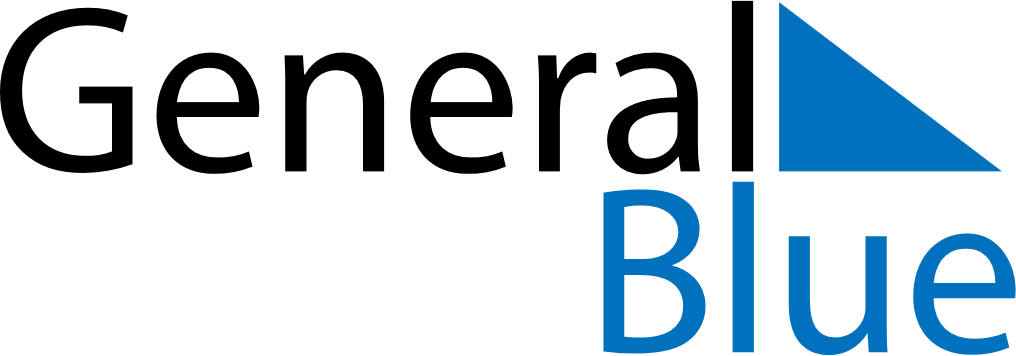 February 2024February 2024February 2024February 2024February 2024February 2024Excideuil, FranceExcideuil, FranceExcideuil, FranceExcideuil, FranceExcideuil, FranceExcideuil, FranceSunday Monday Tuesday Wednesday Thursday Friday Saturday 1 2 3 Sunrise: 8:17 AM Sunset: 6:00 PM Daylight: 9 hours and 43 minutes. Sunrise: 8:16 AM Sunset: 6:02 PM Daylight: 9 hours and 46 minutes. Sunrise: 8:15 AM Sunset: 6:03 PM Daylight: 9 hours and 48 minutes. 4 5 6 7 8 9 10 Sunrise: 8:13 AM Sunset: 6:05 PM Daylight: 9 hours and 51 minutes. Sunrise: 8:12 AM Sunset: 6:06 PM Daylight: 9 hours and 54 minutes. Sunrise: 8:11 AM Sunset: 6:08 PM Daylight: 9 hours and 56 minutes. Sunrise: 8:10 AM Sunset: 6:09 PM Daylight: 9 hours and 59 minutes. Sunrise: 8:08 AM Sunset: 6:11 PM Daylight: 10 hours and 2 minutes. Sunrise: 8:07 AM Sunset: 6:12 PM Daylight: 10 hours and 5 minutes. Sunrise: 8:06 AM Sunset: 6:14 PM Daylight: 10 hours and 8 minutes. 11 12 13 14 15 16 17 Sunrise: 8:04 AM Sunset: 6:15 PM Daylight: 10 hours and 10 minutes. Sunrise: 8:03 AM Sunset: 6:16 PM Daylight: 10 hours and 13 minutes. Sunrise: 8:01 AM Sunset: 6:18 PM Daylight: 10 hours and 16 minutes. Sunrise: 8:00 AM Sunset: 6:19 PM Daylight: 10 hours and 19 minutes. Sunrise: 7:58 AM Sunset: 6:21 PM Daylight: 10 hours and 22 minutes. Sunrise: 7:57 AM Sunset: 6:22 PM Daylight: 10 hours and 25 minutes. Sunrise: 7:55 AM Sunset: 6:24 PM Daylight: 10 hours and 28 minutes. 18 19 20 21 22 23 24 Sunrise: 7:54 AM Sunset: 6:25 PM Daylight: 10 hours and 31 minutes. Sunrise: 7:52 AM Sunset: 6:26 PM Daylight: 10 hours and 34 minutes. Sunrise: 7:50 AM Sunset: 6:28 PM Daylight: 10 hours and 37 minutes. Sunrise: 7:49 AM Sunset: 6:29 PM Daylight: 10 hours and 40 minutes. Sunrise: 7:47 AM Sunset: 6:31 PM Daylight: 10 hours and 43 minutes. Sunrise: 7:45 AM Sunset: 6:32 PM Daylight: 10 hours and 46 minutes. Sunrise: 7:44 AM Sunset: 6:34 PM Daylight: 10 hours and 49 minutes. 25 26 27 28 29 Sunrise: 7:42 AM Sunset: 6:35 PM Daylight: 10 hours and 52 minutes. Sunrise: 7:40 AM Sunset: 6:36 PM Daylight: 10 hours and 56 minutes. Sunrise: 7:39 AM Sunset: 6:38 PM Daylight: 10 hours and 59 minutes. Sunrise: 7:37 AM Sunset: 6:39 PM Daylight: 11 hours and 2 minutes. Sunrise: 7:35 AM Sunset: 6:41 PM Daylight: 11 hours and 5 minutes. 